Ситуации – «ловушки» на  пешеходном  переходе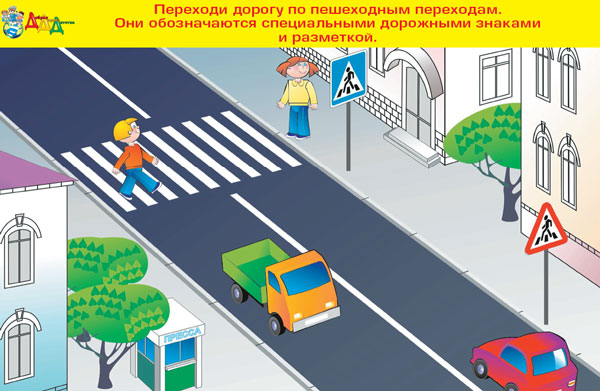 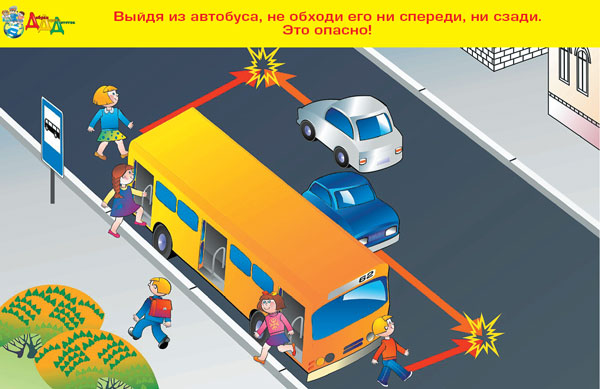 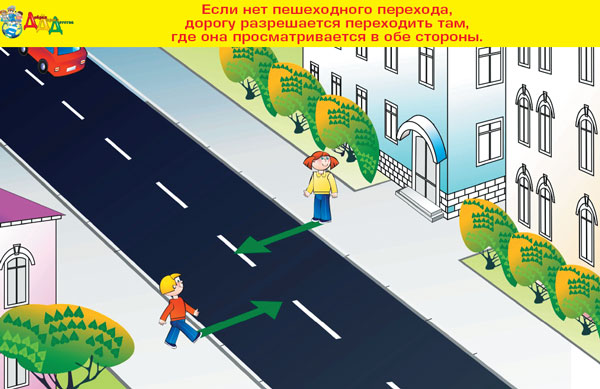 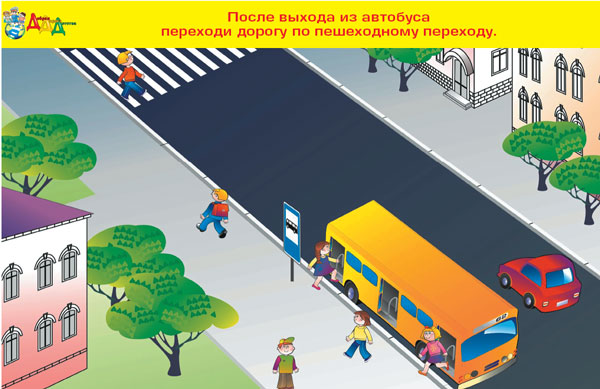 